Муниципальное бюджетное дошкольное образовательное учреждениеДЕТСКИЙ САД № 72(МБДОУ – детский сад № 72)620095 г. Екатеринбург, ул. Соболева.17Тел.: (343)300-18-43ОГРН 1136658025602   ИНН/КПП 6658439616/665801001Аналитическая справкапо результатам проведения 11 апреля 2023 годаДня открытых дверей в МБДОУ – детский сад № 7211 апреля 2023 года с 10.00 часов до 12.00 часов в МБДОУ – детский сад № 72 состоялся «День открытых дверей» для родителей (законных представителей) детей, которые планируют пойти в муниципальный детский сад в 2023/2024 учебном году.Основная цель мероприятия: Обеспечить широкое информирование родителей (законных представителей), имеющих детей дошкольного возраста об условиях, созданных в городе Екатеринбурге для реализации конституционных прав человека на бесплатное дошкольное образование.Задачи:1.Организовать мероприятия для родителей (законных представителей) детей, подлежащих обучению по образовательным программам дошкольного образования по ознакомлению с системой дошкольного образования в городе Екатеринбурге.2.Обеспечить консультирование населения по вопросам комплектования МДОО.Фотоотчет проведения «Дня открытых дверей» выставлен на сайте МБДОУ 17 апреля 2017 года.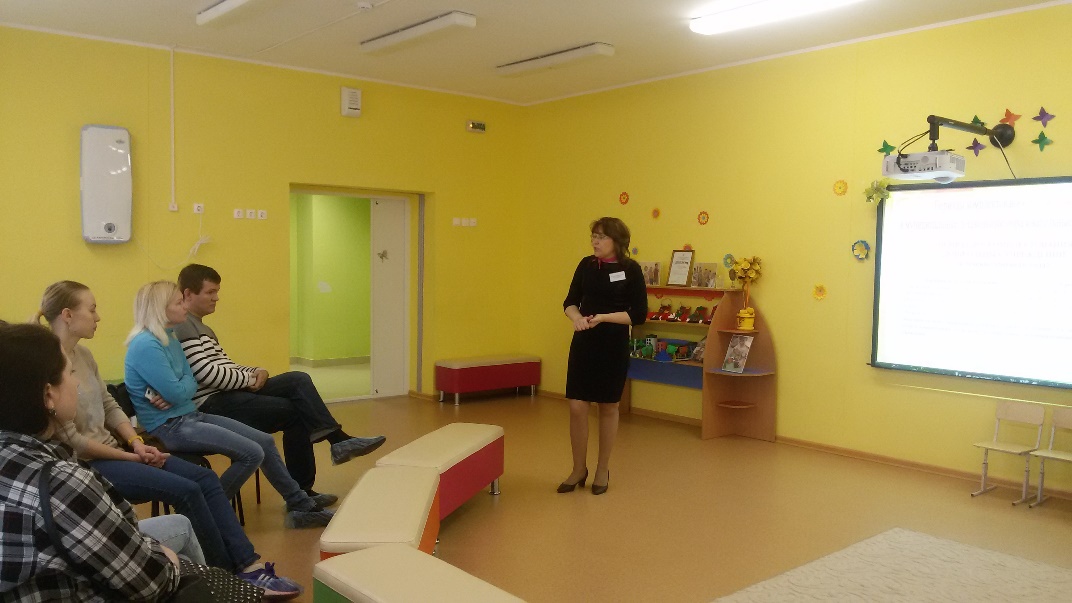 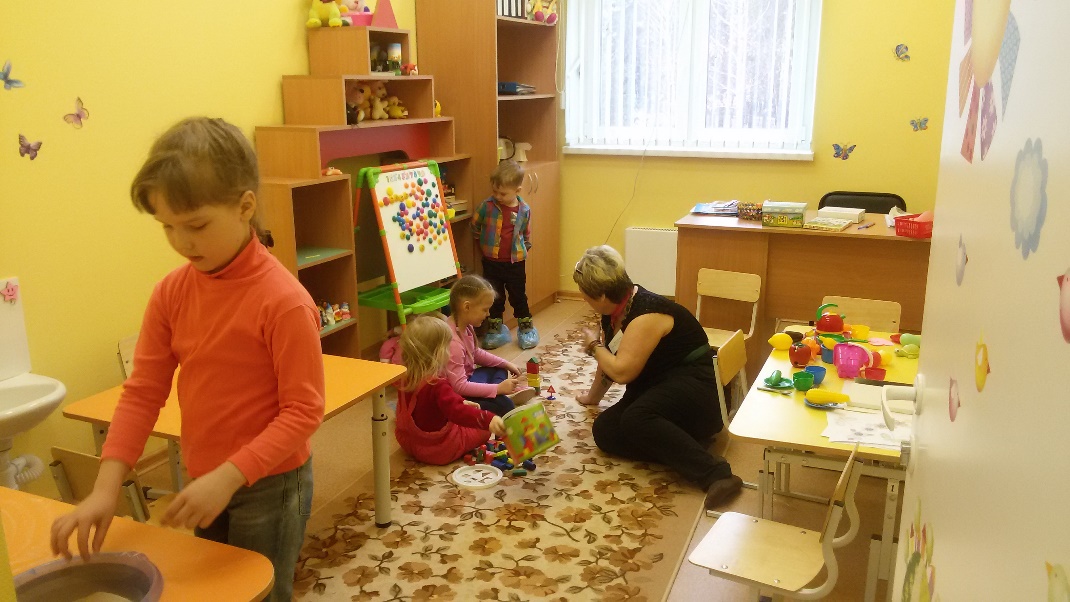 Заведующий МБДОУ № 72________________________/В.Ю.Жигулева/№ п/пЭтапы мероприятияСодержание этапаВремяМесто проведенияОтветственный1Встреча и регистрация родителей (законных представителей).Всего зарегистрировано: 12 человекС 10 00 до 10.30 (6 чел.) До 12 часов – 6 чел. Центральный входИнструктор по физической культуре Киселева С.С.,Воспитатель Арсеньева Н.В. 2Информирование родителей (законных представителей) по вопросам комплектования детских садов на 2023/2024 учебный год (ознакомление с нормативно-правовой базой комплектования и зачисления детей в детский сад) В музыкальном зале заведующей В.Ю.Жигулевой была представлена презентация материалов по вопросам комплектования, согласно городской программе10.30-10.45Музыкальный залЗаведующий Жигулева В.Ю., заместитель заведующего по ВМР Тарасова Е.В.3Ознакомление с образовательной программой, развивающей предметно-пространственной средой ДОУ, дополнительными образовательными услугами.Заместитель заведующего по ВМР Сагдеева Н.Л. ознакомили родителей (законных представителей) с образовательной программой МБДОУ, с дополнительными услугами, которые предоставляются в МБДОУ № 72.10.45-11.00Музыкальный залЗаведующий Жигулева В.Ю., заместитель заведующего по ВМРТарасова Е.В.4Вопросы и ответы11.00-11.20Музыкальный залЗаведующий Жигулева В.Ю., заместитель заведующего по ВМР Тарасова Е.В.5Экскурсия по детскому садуРодители были ознакомлены с основными техническими и групповыми помещениями по следующему маршруту:1. Музыкальный зал;2. Физкультурный зал;3. Групповая ячейка № 7 (старшая группа №3);4. Организация досуга дошкольников, пришедших с родителями.11.20-11.55Основные технологические и групповые помещения МБДОУ – детского сада№ 72Заведующий Жигулева В.Ю.воспитатель Полетаева Н.А.6Оценка мероприятия родителямиРодители (законные представители) оценили мероприятие путем анкетирования. Было собрано 9 анкет.Родители (законные представители) отметили, что мероприятие понравилось, ожидания оправдались. Основные пожелания были: больше групп 3-х летнего возраста, почаще проводить дни открытых дверей.11.55-12.00Музыкальный залЗаведующий Жигулева В.Ю., заместитель заведующего по ВМР Тарасова Е.В.